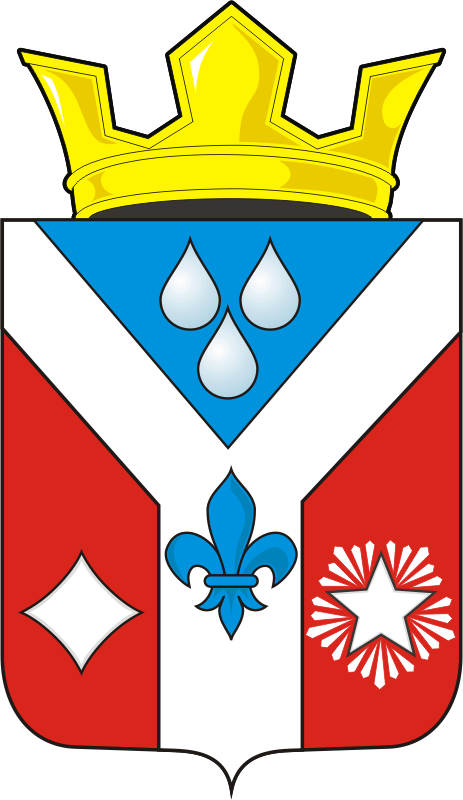 АДМИНИСТРАЦИЯ ГАВРИЛОВСКОГО СЕЛЬСОВЕТА САРАКТАШСКОГО РАЙОНА ОРЕНБУРГСКОЙ ОБЛАСТИП О С Т А Н О В Л Е Н И Е________________________________________________________________________________________________________          30.03.2020                с. Гавриловка                                      № 30-пОб утверждении Порядка предоставления межбюджетных трансфертов 	В соответствии с пунктом 1 статьи 221 Бюджетного кодекса Российской Федерации, ст. 30 Устава муниципального образования Гавриловского сельсовета Саракташского района Оренбургской области1. Утвердить Порядок предоставления межбюджетных трансфертов Гавриловского сельсовета Саракташского района Оренбургской области согласно приложению.2. Контроль за исполнением настоящего постановления оставляю за собой.3. Настоящее постановление вступает в силу со дня его подписания Глава Гавриловского сельсовета                                                 Е.И. ВарламоваРазослано: финансовому отделу,  администрации района, РОО, ОКПриложение к постановлению администрацииГавриловского сельсовета Саракташского района Оренбургской области от 30.03.2020 г. № 30-пПорядокпредоставления межбюджетных трансфертов 1. Настоящий Порядок предоставления межбюджетных трансфертов из бюджета муниципального образования Гавриловский сельсовет Саракташского района Оренбургской области (далее - Порядок) устанавливает порядок предоставления межбюджетных трансфертов бюджету Саракташского района (далее – районный бюджет). 2. Межбюджетные трансферты предоставляются в форме иных межбюджетных трансфертов.3. Иные межбюджетные трансферты предоставляются из бюджета муниципального образования Гавриловский сельсовет Саракташского района Оренбургской области (далее – бюджет поселения) в районный бюджет в виде межбюджетных трансфертов, передаваемых районному бюджету на осуществление части полномочий по решению вопросов местного значения сельского поселения при их передаче на уровень района в соответствии с заключенными соглашениями. Объем межбюджетных трансфертов утверждается решением о бюджете сельского поселения на очередной финансовый год (на очередной финансовый год и плановый период).Средства межбюджетных трансфертов перечисляются на лицевой счет районного бюджета, открытый в органе Федерального казначейства.4. Контроль за соблюдением администрацией района условий, целей и порядка предоставления межбюджетных трансфертов из бюджета поселения осуществляется администрацией поселения.5. Контроль за использованием межбюджетных трансфертов осуществляется администрацией поселения.6. Предоставление межбюджетных трансфертов из бюджета поселения районному бюджету осуществляется за счет:- собственных доходов бюджета поселения;-  субсидий из областного бюджета. 7. Решение о предоставлении иных межбюджетных трансфертов районному бюджету принимается Советом депутатов Гавриловский сельсовет Саракташского района Оренбургской области.8. Решение о предоставлении иных межбюджетных трансфертов районному бюджету оформляется решением Совета депутатов Гавриловский сельсовет Саракташского района Оренбургской области о бюджете на очередной финансовый год и на плановый период или о внесении изменений в бюджет поселения на текущий финансовый год и на плановый период.9. Основанием для выделения финансовых средств в форме иных межбюджетных трансфертов из бюджета поселения является соглашение о предоставлении иных межбюджетных трансфертов районному бюджету, заключаемое между администрацией района и администрацией Гавриловского сельсовета Саракташского района Оренбургской области.10. Соглашение о предоставлении иных межбюджетных трансфертов районному бюджету должно содержать следующие основные положения:а) целевое назначение иных межбюджетных трансфертов;б) условия предоставления и расходования иных межбюджетных трансфертов;в) объем бюджетных ассигнований, предусмотренных на предоставление иных межбюджетных трансфертов;г) порядок перечисления иных межбюджетных трансфертов;д) сроки действия соглашения;е) порядок осуществления контроля, за соблюдением условий, установленных для предоставления и расходования иных межбюджетных трансфертов;ж) сроки и порядок представления отчетности об использовании иных межбюджетных трансфертов;з) порядок возврата остатка иных межбюджетных трансфертов, не использованных в текущем финансовом году. 11. Предоставление межбюджетных трансфертов районному бюджету осуществляется в соответствии со сводной бюджетной росписью бюджета муниципального образования на очередной финансовый год.12. Администрация  района предоставляет отчет об использовании межбюджетных трансфертов по форме и в сроки, установленные соглашением о предоставлении межбюджетных трансфертов.13. Межбюджетные трансферты, не использованные в текущем финансовом году, предоставленные районному бюджету подлежат возврату в бюджет поселения в течение первых 7 рабочих дней следующего года. 